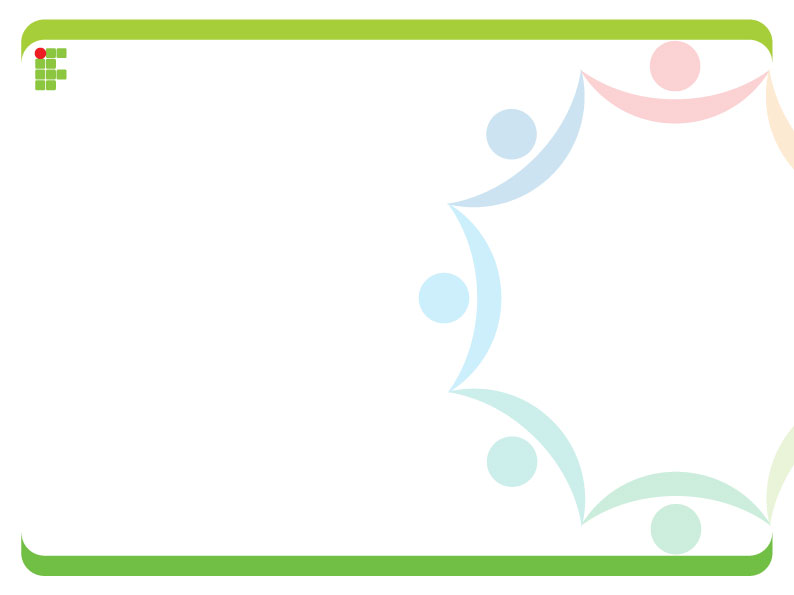 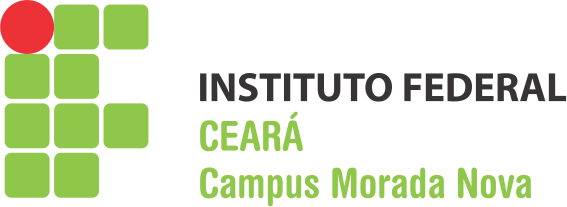 Portfólio das Ações RealizadasCoordenação Técnico-PedagógicaCTP